03.12. – MEĐUNARODNI DAN OSOBA S INVALIDITETOMCilj obilježavanja tog dana je postizanje jednakosti u ostvarivanju ljudskih prava i sudjelovanju osoba s invaliditetom u društvu. Toj skupini pripadaju ljudi koji imaju dugotrajna tjelesna, mentalna, intelektualna ili osjetilna oštećenja, koja u međudjelovanju s različitim preprekama mogu ograničavati njihovo puno i učinkovito sudjelovanje u društvu.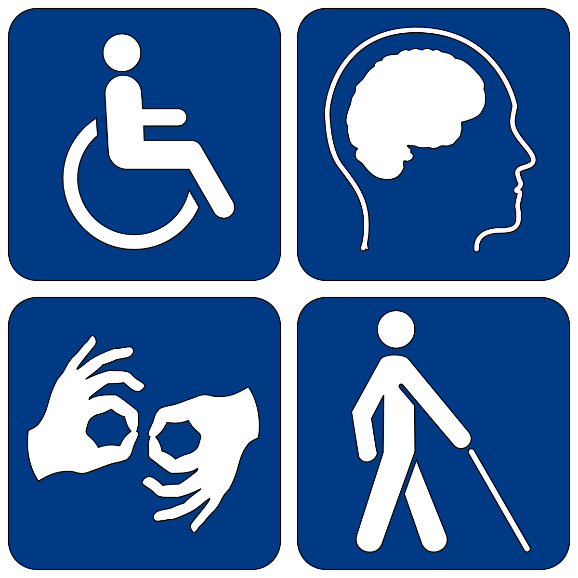 JESTE LI ZNALI?:(prema podacima HZJZ iz 2019.)U Hrvatskoj živi 511281 osoba s invaliditetom, što je 12,4% ukupnog stanovništva naše države. 60 % od te brojke čine muškarci, a 40 % žene.U Hrvatskoj se zapošljava tek oko 10% osoba s invaliditetom.Mnoge se osobe s invaliditetom svakodnevno suočavaju s mnogim predrasudama i diskriminacijom.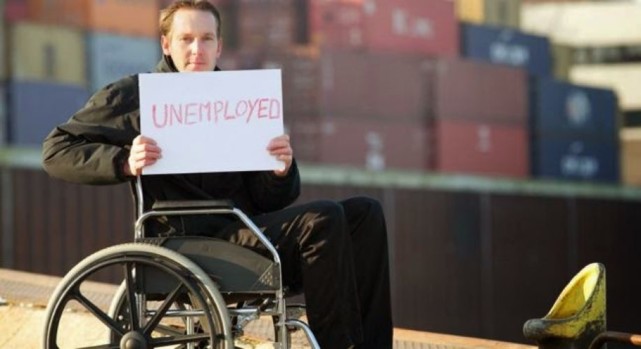 Ono što TI MOŽEŠ UČINITI kako bi se osoba s nekim invaliditetom u tvojoj blizini osjećala prihvaćeno i jednako vrijedno je:- Pri susretu se usredotoči na osobu, a ne na njezinu teškoću.- Vodi razgovor kao s bilo kojom drugom osobom.- Predloži aktivnosti u kojima svi možete sudjelovati i uživati.- Ponašaj se prirodno i s poštovanjem. Prilikom upoznavanja ne izbjegavaj rukovanje. - Prepoznaš li potrebu za pružanjem pomoći, pitaj osobu što bi joj bilo najkorisnije u tom trenutku.- Ne ''bulji'' u osobu s invaliditetom. Tijekom razgovora uspostavi i održavaj kontakt očima.- Obraćaj se neposredno (direktno) osobi s invaliditetom, a ne roditelju, partneru, pratitelju ili prevoditelju. Iznimku učini samo kad se radi o gluhoslijepoj osobi, jer tada pratnja može olakšati komunikaciju.- Ako s osobom u invalidskim kolicima razgovaraš dulje vrijeme, nastoj sjesti kako biste se gledali u oči i bili na istoj visini.- Ne hvali pretjerano osobu s invaliditetom zbog obavljanja svakodnevnih životnih zadaća. - Prilagodi se. Npr. ukoliko osoba ne čuje - sporije govori (kako bi mogla lakše čitati sa usana); ukoliko teško hoda - uspori i prilagodi brzinu; ukoliko ne vidi - slikovitije joj objasni ono o čemu govoriš.- Budi strpljiv i susretljiv u odnosu s njima, jer im obično treba više vremena da nešto učine.- Prema osobama sa invaliditetom se ponašajte kao prema sebi jednakima, jer one to i jesu. (primjeri za provođenje vremena s osobom s invaliditetom)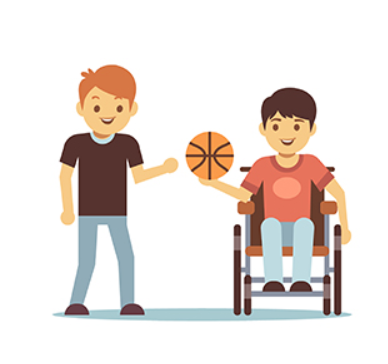 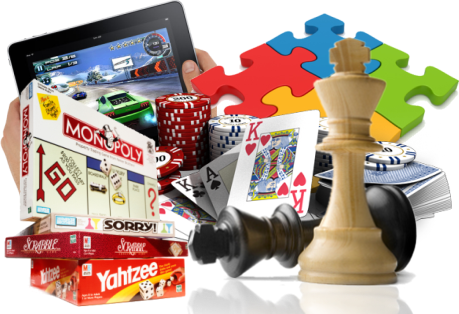 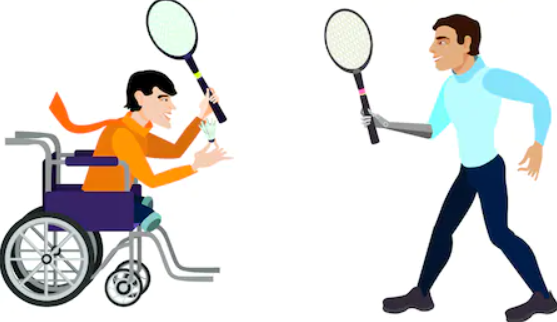 